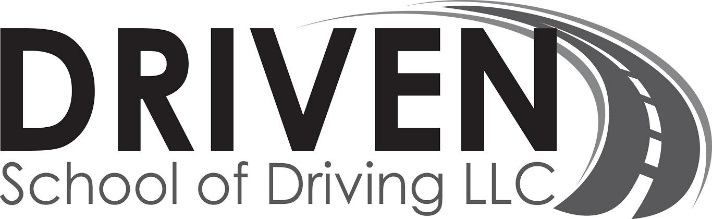 Due to COViD-19 classes could may be offered via distance learning in the event that we do not go back to school Thank you for your interest in our driver’s education program through DRIVEN School of Driving LLC.  Listed below are the scheduled class periods that will be offered in Sioux Center, IA this summer for Session #2.  Note parent’s meeting for 2nd summer session will be held in conjunction with parent’s meeting for 1st session.   This is an informational meeting that is very helpful.  It would be beneficial for your child to be in attendance as this time also counts toward their class time.  We will line up the initial drive once class gets started.  After the initial drives, all other drives will be arranged with the driving instructor and student at the conclusion of their scheduled drive.   Driving times will vary but may extend up to 30 days after the final classroom session. (Students will drive with a partner and will schedule driving times that fit their schedules.)   All classes include 30 hours of classroom instruction and 6 hours of actual behind the wheel training.   Students must have a valid learner’s permit prior to class start date.  It is also important that you are practicing with your child!  The more confident they are in their abilities to drive, the more success they will have in the program.  There is a no-refund policy for this course. If you fail the classroom instruction and/or driving instruction you will need to retake the course.  Please mail forms to the address below or signup and pay online.   Please make sure to register your child prior June 22.  A late registration fee (additional $25) will be added if students aren’t signed up before June 22.  If you have any questions, feel free to call or email!  Email confirmation will be sent out verifying acceptance into the classroom, final session dates, and location.  We look forward to the possibility of working with you and your child in providing a quality, flexible driver’s education program that works with the busy schedules of your children!Contact Information:Website:  www.drivingschoolofdriving.comEmail:  drivenschoolofdriving@gmail.comMail:  451 East 1st Street, Sioux Center, IA 51250Phone:  712-441-4691Driven School of Driving LLC(Please Type information in the form below)Sioux Center Summer Session #2Parents,Please note that the format for the late summer course will be like what we used last year.  By registering early (prior to summer) it will allow your child to possibly start driving before class begins in July.  The driving for this session could extend into August, but the nice part about the driving is there are no “set dates” and the students can line those up when it works in their schedules.  We understand that the number of activities whether it be lifting, baseball, softball, summer workouts, band, choir, etc…  continue to increase in the summer and by offering multiple sessions, we’re hoping that this format helps alleviate some of those conflicts. As always there are always going to be conflicts, but if they are communicated and the students are proactive with getting classroom hours made up, it will all work out well.   The second session will be offered for those who can’t make the first session work or those who have children that don’t turn 14 until later.  This will be the first session that students who have just completed the 7th grade will be allowed to register for.   The second class will be dependent on class size. If there aren’t enough students signed up for the second class, we may cancel it.   As always if you have questions feel free to contact me.   Thanks, 

JJ FrankenSioux Center Driver’s Education ClassesFees $340 (District Resident) $385 (Non-District Student)Payment Options:Check-Make payable to Driven School of Driving or Sioux Center Community SchoolCredit/Debit Card-register and pay online at www.drivenschoolofdriving.comSioux Center Driver’s Education ClassesFees $340 (District Resident) $385 (Non-District Student)Payment Options:Check-Make payable to Driven School of Driving or Sioux Center Community SchoolCredit/Debit Card-register and pay online at www.drivenschoolofdriving.comSioux Center Driver’s Education ClassesFees $340 (District Resident) $385 (Non-District Student)Payment Options:Check-Make payable to Driven School of Driving or Sioux Center Community SchoolCredit/Debit Card-register and pay online at www.drivenschoolofdriving.comSessionClass DatesClassroom HoursSummerSession #2Parent’s Meeting:  Wednesday, May 6 5:30-6:30 pm July (Monday-Friday)July 6,7,8,9,10        13,14,15,16,17        20,21,22,23,2412:00 pm-2:00 pmStudent InformationStudent InformationStudent InformationStudent InformationStudent InformationStudent InformationStudent InformationStudent InformationStudent InformationMFParent’s NameParent’s NameParent’s NameStudent’s NameStudent’s NameStudent’s NameSexSexParent’s Email AddressParent’s Email AddressParent’s Email AddressLearner’s Permit NumberLearner’s Permit NumberLearner’s Permit NumberLearner’s Permit NumberLearner’s Permit NumberParent’s Cell PhoneParent’s Cell PhoneParent’s Cell PhoneChild’s Cell PhoneCurrent Grade LevelCurrent Grade LevelCurrent Grade LevelAddressAddressAddressDate of BirthDate of BirthDate of BirthDate of BirthDate of BirthCity, ST  ZIP CodeCity, ST  ZIP CodeCity, ST  ZIP CodeSchool AttendedSchool AttendedSchool AttendedSchool AttendedSchool AttendedEmergency ContactsEmergency ContactsEmergency ContactsEmergency ContactsEmergency ContactsEmergency ContactsEmergency ContactsEmergency ContactsEmergency ContactsPrimary Emergency Contact/RelationshipPrimary Emergency Contact/RelationshipPrimary Emergency Contact/RelationshipSecondary Emergency Contact/RelationshipSecondary Emergency Contact/RelationshipSecondary Emergency Contact/RelationshipSecondary Emergency Contact/RelationshipSecondary Emergency Contact/RelationshipHome PhoneWork PhoneHome PhoneWork PhoneWork PhoneWork PhoneAddressAddressAddressAddressAddressAddressAddressAddressCity, ST  ZIP CodeCity, ST  ZIP CodeCity, ST  ZIP CodeCity, ST  ZIP CodeCity, ST  ZIP CodeCity, ST  ZIP CodeCity, ST  ZIP CodeCity, ST  ZIP CodeDoes your child have any medical concerns that may affect their ability to safely operate a motor vehicle?  Does your child have any medical concerns that may affect their ability to safely operate a motor vehicle?  Does your child have any medical concerns that may affect their ability to safely operate a motor vehicle?  Does your child have any medical concerns that may affect their ability to safely operate a motor vehicle?  Does your child have any medical concerns that may affect their ability to safely operate a motor vehicle?  Does your child have any medical concerns that may affect their ability to safely operate a motor vehicle?  Does your child have any medical concerns that may affect their ability to safely operate a motor vehicle?  Does your child have any medical concerns that may affect their ability to safely operate a motor vehicle?  Does your child have any medical concerns that may affect their ability to safely operate a motor vehicle?  (Please Circle)    YES       NO(Please Circle)    YES       NO(Please Circle)    YES       NO(Please Circle)    YES       NO(Please Circle)    YES       NO(Please Circle)    YES       NO(Please Circle)    YES       NO(Please Circle)    YES       NO(Please Circle)    YES       NOIf yes, please explain:If yes, please explain:If yes, please explain:If yes, please explain:If yes, please explain:If yes, please explain:If yes, please explain:If yes, please explain:If yes, please explain: